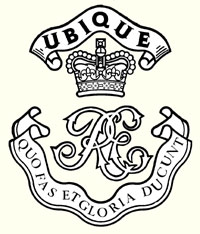 ROYAL ENGINEERS GOLFING SOCIETYGibraltar Barracks, REWW, Blackwater, CAMBERLEY, Surrey, GU17 9LPMob: 07595996773  Email: Jay.pearson694@mod.gov.ukREGS/11/0131 May 2021Royal Engineer Corps Team Development PackageIntroductionRoyal Engineer Golf Society (REGS) will host a development package on Tuesday 8 June 2021. The event will take place at Leatherhead Golf Club, details for the club including directions and postcodes for Sat Nav can be found Here.AimThe aim of the development package is to enable an opportunity to bring Corps players together after a prolonged period of inactivity, provide a platform to development in skill, encourage continuous improvement and growth within the REGS. The event will build team ethos and provide foundations for what hopes to be a successful season. This will be the first of three planned development packages for the season.GeneralThe meet will take place in compliance with the ABN 095 2021 which can be found Here along the Risk Assessment for RE Development Package (ANNEX A) and the COVID-19 Actions on Contamination which is at Enclosure 1. All 3 documents must be read and Commanding Officers are to be made aware and content prior to release of participants.  All participants are to complete THIS online COVID self-declaration form on the AGA website AT LEAST 24 hours prior to the start of the event.  Membership of the AGA is not necessary to participate in this event. Those who do not have access and therefore cannot self-declare will be grouped together and put out at the back of the field.  Unit reps are required to inform the undersigned of any participants unable to complete the on-line declaration at least 24-hrs before the event. All participants are to make themselves familiar with Immediate Actions in the event of a suspected COVID-19 case Here.CO/Line Manager Authority.  Prior to completing your entry into this event, you are to ensure that this letter is brought to the attention of your Commanding Officer (CO) or Line Manager for approval. A copy of the Covid-19 Risk Assessment and the Actions on Contamination (which you should read) are enclosed and CO’s are to satisfy themselves they are content for the SP to be released. Should your availability for this match change, please contact the undersigned at the earliest opportunity.FormatOutline of the day is as follows:0845 hrs	-	Arrive at Leatherhead GC 0900 hrs	-	Meet the LGC coaching team 0930 hrs	-	Coaching session – Range, short game, putting and challenge tasks1145hrs	-	LUNCH1230 hrs	-	18 Holes golf1700 hrs	-	DepartDressAll participants are reminded that clean appropriate golfing attire must be worn for the duration of the event. Clean smart casual clothes are acceptable in the clubhouse.  CostsLeatherhead GC have offered us a fantastic package at great value for money, inclusive of multiple coaching activities and green fees. The actual cost, to offset all participants (16 pax) playing costs is, £480 for the day, £30pp.In line with the Committee’s strategy to drive development across all ranks, encourage our junior members to participate the event has been subsidised to offset all coaching and playing costs, this will be Nil cost to all participants. Refreshments will be at personal cost, the club has a reasonably priced menu Here.AttendanceA selection criterion has been implemented inline with the Committee’s strategy for a successful year, competing across numerous events, identifying the Corps players of the future. Vice-Captain is responsible for identifying suitable candidates however, final selection for the event sits firmly with the Corps Captain. Candidates will be notified individually upon receipt of this calling letter.AccommodationFollowing the easing of lockdown, announced by the Prime Minister on 22 Feb 21, Army Representative Sports, which have been assessed as safe to do so, will resume from Step 3 of the Government Roadmap (currently not before 17 May 21). In line with ABN 036/2021 para 6 g (4) providing the Government Step pathway is agreed and followed, overnight accommodation may be used for all golfing event WEF 17 May 21. Direction within the FRAGO 001 is to be complied with.TransportAuthority for this event is via HQ RE and HQ ASCB.  Serving personnel are permitted to travel at Public expense against DIN 2108 DIN10- 021 UTB Pot 17 claimed against the Unit Travel Budget.  All personnel attending this event are to ensure that their names are published on unit Part One Orders so they are covered for insurance and transport. Private car sharing to this event is prohibited.All other sport travel at public expense must be conducted in accordance with Reference C and charged to the UTB and normal UTB budgetary procedures apply. Authorised travel should be treated as duty travel and if applicable POT Code 17 should be used.All personnel/unit representatives are to ensure that names are placed on regimental part one orders prior to attendance. This is vital for insurance during the event and when travelling.Covid Safety BriefAn online COVID safety brief will take place on Mon 7 Jun at 1900 hrs via Zoom Meeting (ID: 919 0365 7818 Passcode: REGS1) to reiterate the required safety measures and outline general administration for the day.JGPearsonWO2 J G PearsonREGS Vice-CaptainANNEXESA – Risk Assessment for RE Development PackageEnclosures:1.	Actions on Contamination.DistributionREGS ChairmanREGS TreasurerREGS CommitteeREGS MembershipCOMD 25 (CS) Engr GpCOMD 170 (Infra Sp) Engr GpCO 1 RSMECO 1 RSMECO 3 RSMECO 11 EOD & Sig RegtCO 22 Engr RegtCO 23 Para Engr RegtCO 24 Cdo Engr RegtCO 29 EOD & Search Group Support CO 35 EOD & Search RegtCO 42 Engineer Regt(Geo)OC DIO OC PEWOC Regional Outreach Team 5